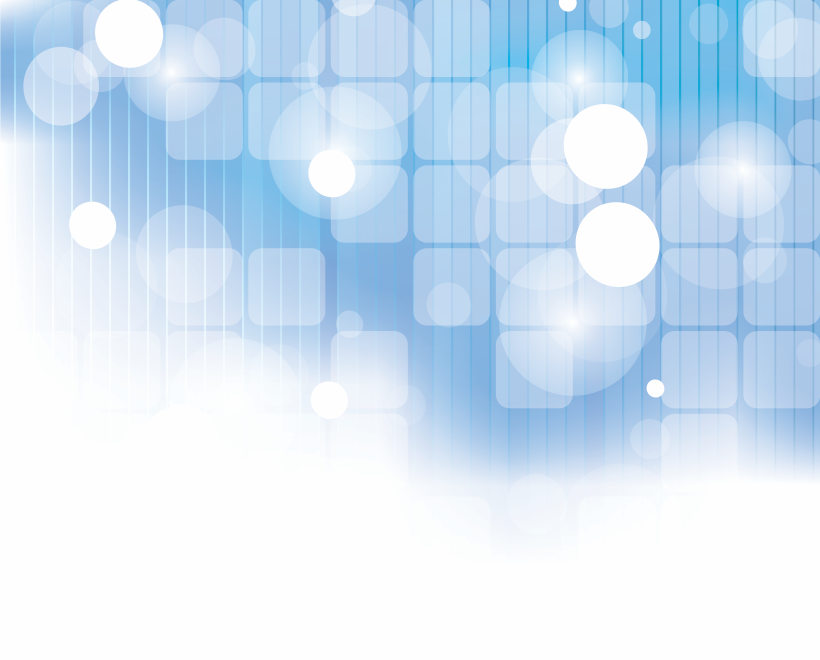 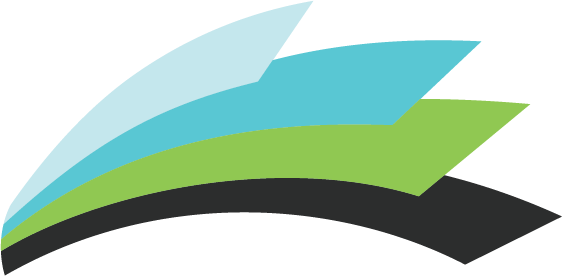 Teacher Supervision and Evaluation Handbook – 2019/2020TEACHER SUPERVISION AND EVALUATIONLethbridge School Division strives to ensure that students of the district are served by the best qualified and most effective staff in each position. With a commitment to constantly improving educational programs, promoting and supporting on-going professional development of best practice, and overseeing an employee supervision and evaluation program that contributes to the enhancement of professional staff, Lethbridge School Division is devoted to the pursuit of learning.TermsSupervision: the on-going process by which a principal carries out duties in respect to teachers and teaching: Providing support and guidance to teachers; Observing and receiving information from any source about the quality of teaching a teacher provides to students; and Identifying the behaviours or practices of a teacher that for any reason may require an evaluation. Evaluation: the formal process of gathering and recording information or evidence over a period of time and the application of reasoned professional judgment by a principal or designate in determining whether one or more aspects of the teaching of a teacher exceeds, meets or does not meet the Teaching Quality Standard (TQS).Teacher Growth: the career-long learning process whereby a teacher annually develops and implements a plan to achieve professional learning objectives or goals.Temporary Contract: A teacher may be employed by a Board under a temporary contract of employment when that teacher is employed for the purpose of replacing a teacher who is absent from the teacher’s duties for a period of 20 or more consecutive teaching days.Probationary Contract: Most teachers, particularly those just entering the profession or new to the Province, will start employment with a Board under a probationary contract, a provision introduced by the Education Act 2019. Section 206 sets out the requirements. The contract must be for a complete school year, cannot be offered to someone employed by the Board in the preceding school year (other than as a substitute or temporary contract teacher—see below) and will terminate on the following June 30. If, at the end of the year, the employer’s evaluations of the teacher so indicate and the teacher agrees, the probationary contract may be extended for an additional period not exceeding a second full year.A Board may employ a teacher under a probationary contract of employment for a complete school year if that teacher:was not employed by that Board as a teacher in the school year prior to the school year in which the contract was entered into, orwas employed by that Board in the school year prior to the school year in which the contract was entered into a probationary contract of employment shall terminate on the June 30 next following the commencement date specified in the contract.if evaluations of the teacher indicate to the Board that a further probationary period is required and the teacher agrees, the probationary contract of employment may be extended for a further period ending no later than the June 30 next following the date of the renewal of the contract.Continuing Contract: A Board may employ a teacher on a continuing contract, if the Board has been employing the teacher either under a probationary contract (or an extended probationary contract) or under an interim contract, and the Board wishes to employ that teacher in the next school year and the teacher agrees, the teacher is rewarded with a continuing contract. The continuing contract is a contract that remains in force from year to year without any further documentation being required.Temporary Contract: Evaluation TimelineTeachers employed under a temporary contract will have on-going supervision but will not receive a comprehensive evaluation unless granted by the school Principal. An Administrator may decline a teacher request for evaluation if the duration of the contract does not allow for a formalized process and the request represents an unreasonable burden for the administrator. A request for evaluation may be made by contacting the Human Resources Department.Probationary Contract: Evaluation TimelineTeachers employed under a probationary contract will have on-going supervision and will receive a comprehensive evaluation as outlined below.Mid-term Evaluation Report:  Prior to January 15th, the administration will complete a minimum of three formal observations and various informal observations.  Each of the advance-notice observations (formal) shall be preceded by a pre-conference and followed by a post-conference.September:  Meet with probationary teachers regarding evaluation processIssue Notice of EvaluationReview Policy 402.11.1 Teacher Growth, Supervision and EvaluationReview Teaching Quality Standard (TQS)First observation, either formal or informal, should be within the first 30 days of teacher contractJanuary:  Mid-term evaluation report due this month.Mid-term evaluation reports completed and reviewed with the teacher by January 15th.By January 31st, three copies of the mid-term report are to have been printed and signed by the teacher indicating receipt:One to teacherOne to Associate Superintendent: Human ResourcesOne on file in school personnel file Final Evaluation Report:  Prior to April 15th, the administration will complete a minimum of three formal observations and various informal observations. Each of the advance-notice observations (formal) shall be preceded a pre-conference and followed by a post-conference.April: Final evaluation reports due this month.Final evaluation reports completed and reviewed with the teacher by April 15thBy April 30th, three copies of the final report are to have been printed and signed by the teacher indicating receipt.One to teacherOne to Deputy Superintendent Human ResourcesOne on file in school personnel fileProbationary Teacher Evaluation: ProcessMeet with the teacher and discuss Teacher Professional Growth, Supervision and Evaluation Process.Send a letter to the teacher indicating the following: Evaluation process, formal and informal Timelines of evaluationPossible outcomes of evaluationDistribute and ask teacher to complete the Teacher Evaluation Discussion Guide TemplateSet up time for pre-visit meetingRequest for the above document to be completed and a lesson plan to be providedRequest for long-term plans, daily lesson plans, discipline plan etc. as required by the evaluation documentMeeting #1Review previously distributed documents to clarifyDiscuss background documentReview lesson plan for lesson to be observedBegin interview process to complete evaluation documentDetermine date and lesson to be observedClassroom ObservationRecord running notes of the observed class Post-lesson Observation Meeting #2 Review class observation notes and evaluation document to date.Determine need for additional information to complete evaluation document.Repeat Pre-Lesson Observation meetingTargeted areas of observation may be identified and data collectedFor example – time on task, questioning techniques, transitions between activities, etc.Repeat Post-Lesson Observation MeetingWrite first draft of evaluation documentSet up meeting to review with the teacherWrite evaluation documentSet up meeting to review with the teacherThree copies of the final report are to be printed and signed by the teacher indicating receipt:One to teacherOne to Associate Superintendent, Human ResourcesOne on file in school personnel fileIf the teacher does not agree with the contents of the evaluation, change any inaccuracies but DO NOT CHANGE your professional judgment. Include recommendations for improvement along with supports needed to assist with the improvement.Continuing Contract: Evaluation TimelineThe principal conducts ongoing supervision.The principal provides feedback to the teacher on concerns raised during supervision.The principal provides guidance, support and assistance to the teacher to address concerns identified through supervision.The teacher demonstrates improvement or the teacher is unable to respond to the assistance and suggestions offered during supervision.The principal decides, based on the evidence gained through supervision, that the teacher’s teaching may not be meeting the expectations of the Teaching Quality Standard and Board policy.The principal meets with the teacher to discuss the concern or evidence that the teaching may not meet the Teaching Quality Standard.This meeting may result in:the teacher continuing under the supervision process ora written notice of evaluation being given to the teacherThe principal and teacher meet to discuss and draft an evaluation planAppropriate time is provided to carry out the evaluation as described in the evaluation planThe principal writes and presents the evaluation to the teacher who has the opportunity to append notes to the report. The evaluation report may recommend one of three options:The teacher, having met the expectations of the Teaching Quality Standard, continues in the supervision processThe evaluation timeline is extended with specific actions outlinedThe teacher is issued a Notice of Remediation because the evaluation shows that the teacher did not meet the expectations of the Teaching Quality StandardThe program of remediation, as outlined in the remediation plan, is implementedEvaluation at the end of the remediation process may result in:a return to the supervision process (if the teacher has met the expectations of the Teaching Quality Standard) oran extension of the remediation plan ora change of assignment ora recommendation by the superintendent to the Board to dismissResourcesEducation Act (Sept. 2019)Policy 402.11.1 Teacher Growth, Supervision and EvaluationTeaching Quality StandardLeadership Quality StandardNotice of Evaluation Teacher Evaluation Discussion Guide TemplateEvaluation Observation MapLeadership Quality Standard Reflection ToolProbationary Teacher Evaluation Timelines - Quick ReferenceForm 402.11.1.6 Teacher Evaluation FormAssessment Data Gathering GuidePlanning Data Gathering GuidePlanning ExpectationsPost Observation Guide